ATTACHMENT 11: EMAILS AND TEXT MESSAGES TO RESPONDENTS Initial Recruitment EmailFROM: RESPECT StaffSUBJECT: Your invitation to the RESPECT StudyHi [FIRST NAME],Thanks for taking the time to talk our staff at [VENUE/EVENT NAME]; based on the information you provided, you are eligible to participate in the RESPECT Study Web Survey.  If you complete this short web survey within 48 hours, you’ll receive a $25 gift card for a store of your choice from many online and in-store options, like Amazon.com, Starbucks, or Panera Bread. If you participate after the early bird deadline, you will still receive a $20 gift card. This is an ongoing study. That means if you participate in this survey, we will contact you again to complete similar surveys every few months. Each survey will offer the same $20 gift card, with an extra $5 if you respond quickly. You can click the link below to take the survey or to learn more about it. Follow this link to the Survey:${l://SurveyLink?d=Take%20the%20Survey}Follow the link to opt out of future emails:
${l://OptOutLink?d=Click here to unsubscribe}Your answers are completely confidential and will be released only as summaries in which no individual’s answers can be identified. If you have any questions or comments about the RESPECT survey, please call the project helpline toll free at 800-848-4072 between 9 am and 5 pm, Eastern Time, Monday through Friday.  Thank you very much for helping with this important study.Sincerely,RESPECT Study TeamOMB No: 0910-0808								Expiration Date: 01/31/2019Paperwork Reduction Act Statement:  The public reporting burden for this collection of information has been estimated to average 5 minutes per response. Send comments regarding this burden estimate or any other aspects of this collection of information, including suggestions for reducing burden to PRAStaff@fda.hhs.govInitial Recruitment TextAs promised at [VENUE/EVENT], here is your link to the RESPECT Survey: [survey link here]. Submit within 2 days for $25.  Thank you! Text STOP to opt out.1st Reminder PromptFROM: RESPECT StaffSUBJECT: Complete the RESPECT Web Survey for a $20 gift cardDear [FIRST NAME],This is a reminder that you were selected to participate in the RESPECT study. Please click on the following link to participate in the web survey or to learn more about it.  For completing this brief survey, you will receive a $20 gift card for a store of your choice from among many  online and in-store options including Amazon.com, Starbucks, or Panera Bread. Follow this link to the Survey:${l://SurveyLink?d=Take%20the%20Survey}Follow the link to opt out of future emails:
${l://OptOutLink?d=Click here to unsubscribe}You were selected for this study based on your answers to the survey you completed at [VENUE/EVENT NAME], and we really need you to take the survey so that your views and experiences are counted.  Your participation is voluntary and your answers are completely confidential.Thanks for your participation!RESPECT Study TeamPS:  If you have any questions, please feel free to call the project helpline toll free at 800-848-4072 between 9 am and 5 pm, Eastern Time, Monday through Friday.  OMB No: 0910-0808								Expiration Date: 01/31/2019Paperwork Reduction Act Statement:  The public reporting burden for this collection of information has been estimated to average 5 minutes per response. Send comments regarding this burden estimate or any other aspects of this collection of information, including suggestions for reducing burden to PRAStaff@fda.hhs.gov1st Reminder TextPlease complete the RESPECT Survey for $20 at: [survey link here]. We value your input! Text STOP to opt out.2nd Reminder PromptFROM: RESPECT StaffSUBJECT: Time is running out to participate in the RESPECT StudyDear [FIRST NAME],You were selected to participate to share your experiences and opinions in the RESPECT study based on your participation in a short survey at [VENUE/EVENT NAME]. We have not yet received your response.  We cannot replace you in this study and really need you to participate in the survey so that your views and experiences are represented. For completing this brief survey, you will receive a $20 gift card for a store of your choice from for many online and in-store options including Amazon.com, Starbucks, or Panera Bread.Please click on the following link to participate in the web survey or to learn more about it. Follow this link to the Survey:${l://SurveyLink?d=Take%20the%20Survey}Follow the link to opt out of future emails:
${l://OptOutLink?d=Click here to unsubscribe}The study is being conducted by RTI International--a non-profit research organization.   The survey will take about 30 minutes to complete.  Your participation is completely voluntary.  The answers you provide will remain completely confidential.We greatly appreciate your participation.RESPECT Study TeamOMB No: 0910-0808								Expiration Date: 01/31/2019Paperwork Reduction Act Statement:  The public reporting burden for this collection of information has been estimated to average 5 minutes per response. Send comments regarding this burden estimate or any other aspects of this collection of information, including suggestions for reducing burden to PRAStaff@fda.hhs.gov2nd Text PromptTime is running out to complete the RESPECT Survey for $20 at: [survey link here]. Your experiences matter! Text STOP to opt out.3rd Reminder PromptFROM: RESPECT StaffSUBJECT:  Last Chance to participate in the RESPECT Study for a $20 gift cardDear [FIRST NAME],This is a final reminder that you were selected to participate in the RESPECT Study. Please click on the following link to participate in the web survey or to learn more about it. For completing this brief survey, you will receive a $20 gift card for a store of your choice for many online and in-store options including Amazon.com, Starbucks, or Panera Bread.Follow this link to the Survey:${l://SurveyLink?d=Take%20the%20Survey}Follow the link to opt out of future emails:
${l://OptOutLink?d=Click here to unsubscribe}The survey will take about 30 minutes to complete.  Your participation is completely voluntary.  The answers you provide will remain completely confidential.We appreciate your participation!RESPECT Study TeamOMB No: 0910-0808								Expiration Date: 01/31/2019Paperwork Reduction Act Statement:  The public reporting burden for this collection of information has been estimated to average 5 minutes per response. Send comments regarding this burden estimate or any other aspects of this collection of information, including suggestions for reducing burden to PRAStaff@fda.hhs.gov3rd Text PromptLast chance to complete the RESPECT Survey for $20 at: [survey link here]. Make your voice heard! Text STOP to opt out.Breakoff/Timeout EmailFROM: RESPECT StaffSUBJECT: Please Complete your RESPECT SurveyDear [FIRST NAME],Thank you for getting started on the RESPECT survey. Your survey is not complete and cannot yet be included in our study. We cannot replace you in this study and need you to complete the survey so that your views and experiences are represented. Your participation is completely voluntary, and the answers you provide will remain completely confidential.Within two days of completing the survey, you will receive a $20 gift card for a store of your choice of many online and in-store options including Amazon.com, Starbucks, or Panera Bread.Follow this link to the Survey:${l://SurveyLink?d=Take%20the%20Survey}Follow the link to opt out of future emails:
${l://OptOutLink?d=Click here to unsubscribe}If you have any issues in continuing your RESPECT survey, please call the project helpline toll free at 800-848-4072 between 9 am and 5 pm, Eastern Time, Monday through Friday.  We greatly appreciate your participation.Thank you,RESPECT Study TeamOMB No: 0910-0808								Expiration Date: 01/31/2019Paperwork Reduction Act Statement:  The public reporting burden for this collection of information has been estimated to average 5 minutes per response. Send comments regarding this burden estimate or any other aspects of this collection of information, including suggestions for reducing burden to PRAStaff@fda.hhs.govBreakoff/Timeout TextPlease finish the RESPECT Survey to receive $20. Click the link to finish: [survey link here] Have questions? Call 800-848-4072. Text STOP to opt out.Thank You EmailFROM: RESPECT StaffSUBJECT: Thank you!Hi [FIRST NAME],Thanks for completing your RESPECT survey. Within 2 days you’ll receive an email from RESPECT Staff offering you your gift card for participation.We will contact you again in about six months to complete another survey and offer you the same gift card as a reward, so please be on the lookout for that invitation email. Thanks again for your help!RESPECT Study TeamOMB No: 0910-0808								Expiration Date: 01/31/2019Paperwork Reduction Act Statement:  The public reporting burden for this collection of information has been estimated to average 5 minutes per response. Send comments regarding this burden estimate or any other aspects of this collection of information, including suggestions for reducing burden to PRAStaff@fda.hhs.govThank you TextThanks for completing your RESPECT survey. Within 2 days you’ll receive an email from RESPECT Staff offering you your gift card.Incentive Offer EmailFrom: RESPECT Staff Subject line: Here is your RESPECT Study Gift CardDear [FIRST NAME],Thank you for participating in the RESPECT study! Enclosed is your gift card reward.You are receiving a [$20/$25] gift card, which can be used to instantly. Select an Amazon.com Gift Card or choose an eGift card from top brands such as Starbucks, Chili’s, Barnes and Noble, Gap Brand, Panera Bread, and Dunkin’ Donuts.The reward has no expiration date.Redeem My Reward!How to use Online:1.     To activate online: go to www.tangocard.com/activate.2.     Enter your Card Number and PIN into the form fields.3.     Click the "activate" button. Your Tango Card is now ready to redeem for top-name gift cards or donate to charity.If you don't want to spend your entire Tango Card value right away, you can create a Tango Card account by clicking the "Create Account" button at the top and registering.  This allows you to store the balance of the card to redeem at another time.If you need assistance with your gift card, please contact cs@tangocard.com.RTI may contact you again to participate in other RESPECT surveys and give you the opportunity to earn more gift cards like this one. Thank you,RESPECT Study Team OMB No: 0910-0808								Expiration Date: 01/31/2019Paperwork Reduction Act Statement:  The public reporting burden for this collection of information has been estimated to average 5 minutes per response. Send comments regarding this burden estimate or any other aspects of this collection of information, including suggestions for reducing burden to PRAStaff@fda.hhs.govFollow Up Survey Recruitment E-mailFROM: RESPECT StaffSUBJECT: New RESPECT Survey - Your link and access codeDear [FIRST NAME],You are being contacted to participate in a new RESPECT survey. You previously participated in a RESPECT survey and we need your help again. The study is being conducted by RTI International—an independent, non-profit research organization. For completing this brief web-based survey within 48 hours of receiving this email, you will receive a $25 gift card for a store of your choice from among many online and in-store options, including Amazon.com, Starbucks, and Domino’s Pizza If you participate more than 48 hours after receiving this email, you will still receive a $20 gift card. If you participate in this survey, we will contact you again to complete similar surveys at a later time. Each survey you complete will offer a $20 gift card, with an extra $5 if you respond quickly. Please click on the following link to participate in the survey or to learn more about it. To take the survey, you will need the access code below.SURVEY LINKThe survey will take about 30 minutes to complete.  Your participation is completely voluntary.  The answers you provide will remain completely confidential.Your views and experiences are very important, so we hope you will make your voice heard by taking the survey!  Thank you,RESPECT Study TeamOMB No: 0910-0808								Expiration Date: 01/31/2019Paperwork Reduction Act Statement:  The public reporting burden for this collection of information has been estimated to average 5 minutes per response. Send comments regarding this burden estimate or any other aspects of this collection of information, including suggestions for reducing burden to PRAStaff@fda.hhs.gov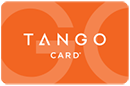 Amount: {{amount}}Card Number:{{redemption_number}}PIN: {{redemption_pin}}